ҠАРАР                                                                      ПОСТАНОВЛЕНИЕ2023 йыл 15 июнь 		          № 48                 15 июня 2023 годаО внесении изменений в постановление главы администрации сельского поселения № 75 от 16.09.2022 года «Об утверждении Административного регламента предоставления муниципальной услуги «Предоставление разрешения на отклонение от предельных параметров разрешенного строительства, реконструкции объектов капитального строительства» в Администрации сельского поселения Ирсаевский сельсовет муниципального района Мишкинский район Республики Башкортостан»            Рассмотрев экспертное заключение от 31.05.2023 года НГР RU 03003205202200027 «на постановление Администрации сельского поселения Ирсаевский сельсовет муниципального района  Мишкинский район Республики Башкортостан от 16.09.2022 № 75 «Об утверждении Административного регламента предоставления муниципальной услуги «Предоставление разрешения на отклонение от предельных параметров разрешенного строительства, реконструкции объектов капитального строительства» в Администрации сельского поселения Ирсаевский сельсовет муниципального района Мишкинский район Республики Башкортостан», и в соответствии с положениями Федеральных законов от 06.10.2013 № 131-ФЗ «Об общих принципах организации местного самоуправления в Российской Федерации», от 27.07.2010 № 210-ФЗ «Об организации предоставления государственных и муниципальных услуг», Федеральным законом от 24.11.1995 года № 181-ФЗ «О социальной защите инвалидов в Российской Федерации», Конституцией Республики Башкортостан, Законом Республики Башкортостан от 18 марта 2005 года № 162-з «О местном самоуправлении в Республике Башкортостан», Уставом сельского поселения Ирсаевский сельсовет муниципального района  Мишкинский район Республики Башкортостан, п о с т а н о в л я ю:        1. Внести в постановление главы администрации сельского поселения № 75 от 16.09.2022 года «Об утверждении Административного регламента предоставления муниципальной услуги «Предоставление разрешения на отклонение от предельных параметров разрешенного строительства, реконструкции объектов капитального строительства» в Администрации сельского поселения Ирсаевский сельсовет муниципального района Мишкинский район Республики Башкортостан» следующее изменение:         -дополнить в п.2 .3 п.п.1 «и Единый портал государственных и муниципальных услуг (далее –ЕПГУ).        2.  Настоящее решение обнародовать на информационном стенде в здании администрации СП Ирсаевский сельсовет муниципального района Мишкинский район Республики Башкортостан по адресу:д.Ирсаево, ул.Школьная д.2 и разместить в сети на официальном сайте муниципального района Мишкинский район Республики Башкортостан http://mishkan.ru.        3.  Контроль исполнения данного постановления оставляю за собою.        Глава сельского поселения                            С.В. Хазиев                     БАШҠОРТОСТАН РЕСПУБЛИКАҺЫМИШКӘ  РАЙОНЫ МУНИЦИПАЛЬ РАЙОНЫНЫҢ ИРСАЙ АУЫЛ СОВЕТЫ АУЫЛ БИЛӘМӘҺЕХАКИМИӘТЕ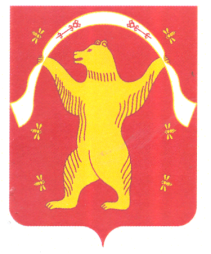 РЕСПУБЛИКА БАШКОРТОСТАНАДМИНИСТРАЦИЯСЕЛЬСКОГО ПОСЕЛЕНИЯИРСАЕВСКИЙ СЕЛЬСОВЕТМУНИЦИПАЛЬНОГО РАЙОНАМИШКИНСКИЙ РАЙОН